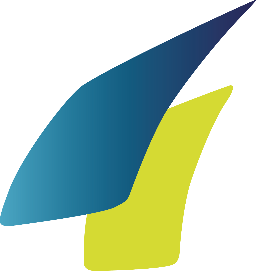 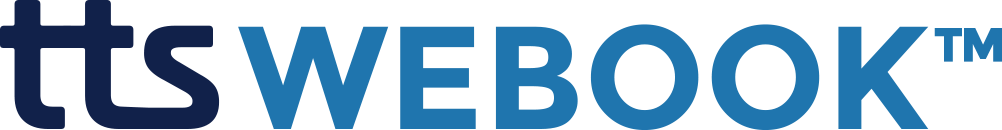 FEATURESGENERAL | iframe quick integrationBOOKING | simple and quickSETTINGS | the flexibility you needADD-ONS | optional complementsAll Travelport GDSSupports full integration with Apollo, Galileo and Worldspan GDS.easy and quick INTEGRATIONiframe to be embedded in any internet webpage. No technical skills needed, you just have to copy the iframe code block and paste it on the page where you want to sell air content. You can use the iframe simultaneously in as many internet pages as you want, like your agency website, Facebook page or partners’ website.ADAPTABLE TO YOURLOOK AND FEEL Custom responsive iframe size and colors allow full adaptability to your look and feel.CURRENCYFLEXIBILITYUses the currencies supported by the GDS and can be customized per agency. MULTI-LANGUAGESupports English, Portuguese and Spanish (being prepared to accommodate other languages) and it is automatically selected based on the user’s browser preferred language.VIEWTRIP INTEGRATIONIntegration with VIEWTRIP to send the VIEWTRIP itinerary link to the client, supporting also the agency’s VIEWTRIP White Label.REGISTER AND LOGINTTS WeBook maintains a clients’ data base with a simple and short registration form.Login credentials are only necessary to close the booking and to access the backoffice.MANAGE YOUR SETTINGSThere is an available backoffice for agencies to manage their settings.REGISTERED CLIENTS DATAArea where agencies can access their registered clients and export the information.BEST PRICESEARCHBest Price search is based on Best Buy searching method and presents the prices sorted by cheapest price and the respective available flights.ONE-WAYFARINGOne Way Faring is an availability & fare search method that lets users combine different fare types and carriers in one itinerary and is available for domestic Australian, domestic New Zealand and Trans-Tasman flight searches which are mainly governed by One-Way pricing. TTS WeBook supports this pricing method and offers an interface designed having this method in mind which allows the user to walk through flight results easily and quickly and combine different fare types and carriers in one itinerary.PRIVATE FARESAvailable private fares are displayed together with published fares.COVERS SEVERALJOURNEY TYPESUsers can search One Way, Round Trip and Multi-destination trips.COVERSSEVERAL PTCsUsers can search and book for adults (ADT), children (CNN), infants (INF) and infants with seat (INS).ADVANCEDSEARCHPARAMETERSUsers have additional parameters to refine search like Class, Carrier, Flight Number and Direct Flights.FLIGHT DETAILSUsers can access flight details per flight: Flight Number, Carrier, Duration, Distance, Aircraft, Operating Carrier and Fare Rules.EXTENSIVE FILTERSResults can be filtered by Price, Departure time, Marketing Carrier and number of Stops.CHECKEDBAGAGGEImmediate visual and detailed access to the checked baggage allowed.ITINERARY SUMMARYAn itinerary summary is always present so that the user can see what he is booking at any moment. PRICING BREAKDOWNThe pricing is shown by PTC and breakdown by Fare, Taxes and Service Fee and if necessary specific taxes may be itemized per market to comply with legal market requirements (e.g. tax GST for Australian market - tax code UO - charged on domestic Australian journeys).APISPassenger details support APIS data.REMARKSSupports custom remark fields to accommodate user additional information like promo codes or client special requests. CREATES PNRsA PNR is created in the GDS when the user makes the booking.reservations QUEUE Define the Queue where you wish to receive the reservations made at TTS WeBook.ACTIVATE DIRECT FLIGHTPARAMETERWhen activated, the “Only direct flights” parameter will be shown as selected by default at flight search.APPLY SERVICE FEE ONLY IF XP IS NOT APPLICABLEAgencies can define if they want to always apply their Service Fee or do it only when XP is not applicable, to avoid fees accumulation.OPTIONAL ACCOUNT VERIFICATIONIf the account verification is activated, an account will only be considered valid if the user confirms his email which prevents bookings from non-existent email addresses. On the other side, if the account verification is deactivated, the email verification process will not take place.MINIMUM ADVANCE RESERVATIONDAYSAgencies can define the minimum number of days in advance reservations can be made so that it doesn’t accept reservations which the difference between the reservation day and the departure day plus 1 is smaller or equal to the minimum advance reservation days defined.E.g.: if an agency doesn’t want to receive reservations starting in the same day the reservation is being made, the agency just needs to insert “1” in this field.EXCEPTION WEEKDAYSIt allows agencies to tell the system which weekdays are non-working days.E.g.1: If a user is trying to make a reservation on a Saturday and the minimum advance reservation days is zero but defined Saturdays and Sundays as Exception Days, the system will only let the user search for a trip that starts on the following Monday or after.E.g.2: If a user is trying to make a reservation on a Wednesday, the minimum advance reservation days is three and defined Saturdays and Sundays as Exception Days, the system will only let the user search for a trip that starts on the following Monday or after.EXCEPTION DAYSIt allows agencies to enter specific days of the year as non-working days.AGENCY TERMS AND CONDITIONS Add your travel agency Terms and Conditions for your clients to read and accept at booking time.CUSTOM TITLES Allows your travel agency to add your own titles so that your clients can be addressed in the way they are used to.CUSTOM CONFIRMATION PAGE TEXTAgencies can add a custom text to the confirmation page to greet the client or advise about payment details or add other information the agency considers relevant. CUSTOM CONFIRMATION EMAILAgencies can customize their booking confirmation email: subject, body and footer.ACCEPT PAYMENT THROUGH FOP Allows your travel agency to request credit card details to the client and adds them to the Form of Payment field (FOP) of the PNR.COLORS CUSTOMIZATIONAdvanced colour scheme customization to support full iframe brand integration: 5 parameters available.CUSTOM REMARKS MANAGEMENTThis section allows agencies to create the remarks that will be added to the PNR. The remarks can either be set to be directly added to the PNR without asking the user to fill-in anything or make them visible on the booking page to receive information from the user (e.g. to support promo codes or allow the user to insert a special request).FEESSupports XP and Service Fees.All fees can be set by “Flight Type” (Domestic, International and Intercontinental),“Journey type” (One Way, Round Trip and Multi-destination) and “Up to” (fare range) which will allow the agency to set the fee depend on the fare amount.Fees can be set as an absolute value and/or a percentage of the fare amount.BLACKLISTED CARRIERSThis section allows agencies to specify the carriers they wish to exclude from the search results.RECOMMENDED CARRIERSThis section allows agencies to specify the carriers they wish to point out to their users as being the ones the agency recommends.PRIVATE FARESSupports Cat35, Account Code, Tour Code and Published private fares and users can set private fares for both One Way and Round Trip journey types and add OSI per private fare. Private fares can be exported to an Excel file.CaLENDARsEARCH NEW This add-on allows TTS WeBook users to visualize the best flights and fares available for the days around their trip by just clicking the ‘best price/calendar search’ option.